LATIHAN MODUL 9Buatlah Grafik lengkap dengan Type Chart “Column” dengan data berikut: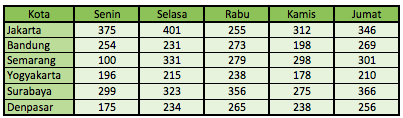 Buatlah Grafik lengkap dengan Type Chart “Bar” dengan data di bawah ini: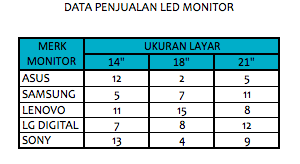 Urutkan data penyewa dari z-a, tampilkan data yang lama sewanya > dari 10 hari, Buatlah PivotTable dan PivotChart dengan Choose Fields to add to report :  Merek dan Biaya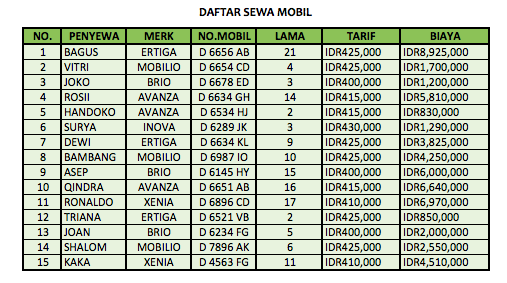 